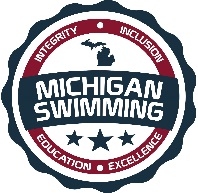 Integrity, Inclusion, Education, ExcellenceMichigan Swimming 2019 Red Junior Olympic ChampionshipsHosted By: East Grand Rapids Aquatics (EGRA)March 1-3, 2019SANCTION - This meet is sanctioned by Michigan Swimming, Inc. (MS), as a timed final meet on behalf of USA Swimming (USA-S), Sanction Number MI1819088. The Time Trial Sanction Number, if needed, is MITT1819088. In granting this sanction it is understood and agreed that USA Swimming shall be free from any liabilities or claims for damages arising by reason of injuries to anyone during the conduct of the event. MS rules, safety, and warm up procedures will govern the meet as if fully set forth in these meet rules.LOCATION / FACILITIES – East Grand Rapids Community Pool, 2211 Lake Drive SE, East Grand Rapids, MI 49506. The entrance to the pool is on Wealthy Street which is one block north of Lake Drive. East Grand Rapids Community Pool is a 10-lane pool with a diving well for supervised warm-up and warm down. 8 lanes will be used for competition. Depth at start is 7’ and 7’ at turn. Permanent starting blocks and non-turbulent lane markers will be used. Colorado timing with a 10-lane display will be used. There is ample balcony seating for spectators. Lockers are available (provide your own lock).  Public phones will be available. The competition course has not been certified in accordance with 104.2.2C (4).ADMISSIONS - Admission is $5.00 per person per day with 10 and under free with a paying adult. Heat Sheets are available for $2.00 per session.Check In - Check In will be available as of 30 minutes before warm-up starts for each session. Check in is mandatory for all events. Failure to check in will cause the swimmer to be scratched from all events in that session. Check in will close 15 minutes after the start of warm up for each session. Check in sheets will be posted outside the locker room entrances in the main hallway.CONTROLLED WARMUP - Teams will be assigned to a warm-up group for Friday, Saturday, and Sunday sessions.ELIGIBILTY – The Michigan Swimming Red Junior Olympic Meet is a “Faster than / Slower than” time standard swim meet. All swimmers must be currently registered with Michigan Swimming, Inc. and USA Swimming, Inc. A swimmer's age on March 1, 2019 will determine his/her eligibility for a particular age group. Athletes with a disability should refer to Section H (9) (a) & (b) of Michigan Swimming Rules and Procedure. The qualifying time must have been achieved between 01/01/18 and 02/27/19ENTRY LIMITS – Swimmers may swim a maximum of 1 individual event Friday and 3 individual events and 1 relay each day Saturday and Sunday. No relay only swimmers allowed. Additionally, teams are limited to an A and B relay for each relay event.DECK REGISTRATION – Deck registrations are NOT acceptedDECK ENTRIES – Deck entries are NOT acceptedAGE UP DATE / EXCEPTION - All swimmers who “age up” after JOs and before their respective State Meet, either 12 and Under or 13/14 & Open, and who don’t have a Q1 (State qualifying) time in their new State Meet age group may enter that event in their current age group at JO at a seed time at or faster than their current age groups Q1 Time. This additional entry option is intended to allow all swimmers an opportunity to qualify for the State Meets in their actual age group at the State Meets. Swimmers who enter an event at JO under the “age up” exception are not, however, eligible for awards at JO in that event. Please alert the Administrative Official, Ruth Andegeko, to all “Age Up” entries by emailing the Administrative Official using the email address listed below. These swimmers must be marked as exhibition in your entry.MEET FORMAT – The format at each of the three Junior Olympics Championship Meets is identical.  All events are timed finals.  All 10 & Under and 11-12 age groups will swim in the AM sessions.  All 13-18’s will swim in the PM sessions.  Relays are offered.  The 13-18 Age group events will be swum together but split into 13&14 and 15-18 age groups for awards. All events will be swum slowest to fastest except for the 400 IM, 500 Freestyle,1000 Freestyle, and the 1650 Freestyle which will be swum fastest to slowest and alternating genders female/male. Seeding will be done after check in closes.**13-18 swimmer with 1650 Yd. Free Q2 time, can enter the 1000 Yd. Freestyle at the Q2 cutoff time, if they have not already achieved a Q1 time in the 1000 Yd. Freestyle.***11-12 swimmer with the 1000 Yd. Free Q2 Time, can enter the 1650 Yd. Freestyle at the Q2 cutoff time, if they have not already achieved a Q1 time in the 1650 Yd. FreestyleSince this is a MS Championship Meet, the 4-hour rule does not apply. TIME TRIALS - Time trials may be offered if timelines allow for them, at all three JO meets.  This will be determined after the entries have closed and all three meets are seeded. This decision will be made by Program Operations, the Sanctioning Chair, and the Meet Referees for each meet. The notification of this decision will be posted to the Michigan Swimming web site and emailed out to the membership no later than Wednesday, February 27, 2019. Time Trials, if allowed, will be $7.00 per Individual Time Trial and $15.00 per Relay Time Trial. Entry into these Time Trial events does not count as an individual entry. However, time trials are limited to no more than one (1) individual time trial entry per swimmer and one (1) relay time trial entry per swimmer each day, per Michigan Swimming Rules and Procedures. Time trial swimmers who are not entered in the meet must prove their USA-S membership by presenting their USA-S membership card, have a print out from their Club portal on the USA-S website, or the athlete may also enter by showing their membership from USA Swimming’s DECKPASS on a smart phone. Name, athlete ID and club affiliation should then be added to your database just as it appears on DECKPASS, the Club portal list from USA Swimming, or the swimmer may compete unattached (UN). All time trials will be Open events. 10 and Under swimmers who are “age up athletes” may time trial Open 200 stroke (200 Backstroke, 200 Breaststroke, and 200 Butterfly) events but 10 and Under swimmers who are not “age up athletes” may not time trial the Open 200 stroke events.TIME STANDARDS - Slower than Short Course Q1 and equal to or faster than Q2 Time standards Michigan Swimming Web Site. If a swimmer achieves a Q1 time (SCY, SCM, or LCM) in an event after his/her entry has been sent to the Administrative Official, Ruth Andegeko, on or before February 27, 2019, the swimmer must withdraw from the event unless the “Age Up” exception below applies. Should a swimmer be required to withdraw, they will be refunded the event fee.CONVERSION/ENTRY TIMES - Time conversions are allowed from actual achieved LCM and SCM times, but they must first be converted to SCY times only.ORDER OF EVENTSSanction Number: MI1819088ENTRY FEES - $5.00 per individual event and $12.00 per relay event.  Please include a $5.00 Michigan Swimming Athlete Surcharge for each swimmer entered. Entry fees may only be paid by check! Please make checks payable to: EGRA and mail to2019 Red Junior Olympic MeetATTN: Brandon Converse1910 Sherwood Drive SEGrand Rapids, MI 49506Email entries to Administrative Official: Ruth Andegeko entries@egrawaves.com  ENTRY OPEN/ DEADLINE - Entries will open on February 8, 2019 and close at 9:00 am February 25, 2019. Signed Release and Waiver Form and the Certification of Registration Status Form with your check. All paperwork and full payment may be mailed, or hand delivered but must be received by Thursday, February 28, 2019 in order for your team to participate in the meet.MISSED ENTRY - A Coach or an Entry Chair who has made an honest mistake and inadvertently failed to enter a swimmer and/or swimmers in an event by the entry deadline may then do so by: entering the athlete(s) and/or event(s) by the scratch deadline of the first day of the meet and by paying a fee of $100.00 per team and double the entry fee for the event. Providing a paper proof of time (meet results) to the Meet Referee at the time of the entry. These fees will go to the meet host for the administrative burden resulting from late entry. The Meet Referee’s decision is final and non-appealable.RELAY ENTRY - Each team may enter no more than two (2) relays in a relay event. Relay entries must be designated as “A” and/or “B”. “A and/or B” relays must be entered with a seed time, and the seed time must be at or faster than the qualifying standard for the relay event. “A and/or B” relays may be entered without proof of a qualifying time. Teams may enter relays by entering a relay time for the team which is already in SWIMS, by entering an aggregate time from SWIMS, or they may enter a custom time for the relay(s). Only swimmers participating in an individual event(s) are eligible to compete on an A or B relay.REFUNDS - There are no refunds in full or in part once a team or individual entry has been entered into OME and you have checked out, unless the “over qualification exception” applies (see MS Rules).SCRATCH RULES - Prior to check in close a swimmer may scratch events at the Clerk of Course. After check in closes, you must see the Meet Referee to scratch an event.RESULTS - Complete official meet results will be posted on the Michigan Swimming Website at http://www.miswim.org/ .  Unofficial results will also be available on flash drive (HY- Team Manager result file) upon request. Teams must provide their own flash drive.SCORING - No individual or team scores will be kept.AWARDS – Custom Michigan Swimming Medals for: Individual Events, for 1st - 8th place and ribbons for 9th - 16th place. Relay events will be awarded Medals for 1st – 8th place. Please see the Event List for the schedule of Award breaks.AWARD PRESENTATIONS - There will be a formal awards presentation. (See event schedule)AWARD DISTRIBUTION - Individual event awards for 9th – 16th place will be bagged for each team and available for immediate pickup at the end of the meet on Sunday evening.No awards will be mailed there will be no exceptions.FACILITY ITEMSFirst Aid supplies will be kept in the pool office.No smoking is allowed in the building or on the grounds.No coolers are allowed anywhere on the pool deck.No glass containers will be allowed on the pool deck and will be confiscated if found.No bare feet allowed outside of the pool area.An Emergency Action Plan is available for review at the Administrative Official’s table.Deck changing, in whole or in part, into or out of a swimsuit when wearing just one suit in an area other than a permanent or temporary locker room, bathroom, changing room or other space designated for changing purposes is prohibited.Operation of a drone, or any other flying apparatus, is prohibited over the venue (pools, athlete/coach areas, spectator areas and open ceiling locker rooms) any time athletes, coaches, officials and/or spectators are present.Articles may be turned in to a designated lost and found area in the pool office. The Meet host will retain articles not picked up by the end of the meet for 14 days. Articles will be donated to a charitable organization after 14 days.Concessions will be available for purchase in the upstairs lobby area.Hospitality will be available for Coaches and OfficialsSAFE SPORT/SAFE FACILITY - Michigan Swimming safety and warm up rules will be followed. In the event of a medical emergency the swimmer’s coach is responsible for the care of the athlete. The participating athlete and/or the athlete’s USA Swim Club will be responsible for any costs incurred if it is necessary to call 911, EMS, etc. If the athlete is participating without a parent present it is highly suggested that the coach(es) have the athlete’s insurance cards and signed releases allowing them to direct medical care.DECK PERSONNEL - Only registered and current coaches, athletes, officials and meet personnel are allowed on the deck or in locker rooms. Access to the pool deck may only be granted to any other individual in the event of emergency through approval by the Meet Director or the Meet Referee.  The General Chair of MS, the Program Operations Vice-Chair of MS, the MS Officials Chairs, and the MS Office staff are authorized deck personnel at all MS meets.  Personal assistants/helpers of athletes with a disability shall be permitted when requested by an athlete with a disability or a coach of an athlete with a disability.Lists of registered coaches, certified officials and meet personnel will be placed outside the door to the locker rooms/pool deck.  Meet personnel will check the list of approved individuals and issue a credential to be displayed at all times during the meet.  This credential will include the host team name as well as the function of the individual being granted access to the pool deck (Coach, Official, Timer, or Meet Personnel).  In order to obtain a credential, Coaches and Officials must be current in all certifications through the final date of the meet. Meet personnel must return the credential at the conclusion of working each day and be reissued a credential daily.All access points to the pool deck and locker rooms will either be secured or staffed by a meet worker checking credentials throughout the duration of the meet.SWIMMERS WITH DISABILITIES - All swimmers are encouraged to participate. If any of your swimmers have special needs or requests, please indicate them on the entry form and with the Clerk of Course and/or the Meet Referee during warm ups.SWIMMERS WITHOUT A COACH - Any swimmer entered in the meet, unaccompanied by a USA-S member coach, must be certified by a USA-S member coach as being proficient in performing a racing start or must start each race from within the water.  It is the responsibility of the swimmer or the swimmer’s legal guardian to ensure compliance with this requirement.GENERAL INFO - Any errors or omissions in the program will be documented and signed by the Meet Referee and available for review at the Clerk of Course for Coaches review.  Information will also be covered at the Coaches’ Meeting.MEET REFEREE:  Casey Kern - Ckern1213@sbcglobal.net	ADMIN OFFICAL:  Ruth Andegeko - Entries@egrawaves.com		MEET DIRECTOR: Brandon Converse - 	coachconverse@egrawaves.comSAFETY MARSHALL:	Josh DoleckiMOTELS – Booking Link: http://group.hiltongardeninn.com/JrOlympicsSwim, 	       Hilton Garden Inn Grand Rapids East, Group Name: Jr. Olympics SwimSWIM VENDOR -  MakingWaves APPAREL VENDOR - FineDesignsTEAM VENUE - For the Junior Olympics Championships meets all teams registered with MS will initially be assigned by the MS Programs Operations Vice Chair to one of the three JO “venues”. These venues are geographically located throughout the State of Michigan in an effort to equalize the size (total entries) of the meets as well as equalize the travel distance to the meets. The Junior Olympic meets are referred to as the “Red, White, and Blue” meets. Each MS team will send their entries to the initial venue assigned by the Programs Operations Vice Chair and compete at that venue (i.e. a MS team cannot choose which venue they will compete at). After the entries are received at each venue, the Program Operations Co Vice Chairs at their discretion have the right to, and may, reassign clubs to a different meet venue to balance entries in an equitable manner between each venue.  Teams will be notified as soon as possible if their swimming venue has been changed.  Please contact Shawn Kornoelje at shawn.kornoelje@miswim.org if you have any questions.2019 Red Junior Olympics Team Assignments				BC					CSST				EGRA					GOTC				GR					GTBY				HEAT					HSC				JAWS					LAC				LS					MLA				MMA					MSU				MYST					NOMI				PAC					RAYS				ROCK					SCS				SJA					SWYM				UN					WMS				WOSC				WPSC					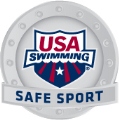 USA Swimming and Michigan Swimming are working to increase awareness and reduce the risk of athlete abuse through implementation of the USA Swimming Safe Sport program.5 Tips to Keep Kids Safe in Youth Sports*:Get Educated – Education is the most important tool for combatting misconductCreate Healthy Boundaries – It’s important to establish healthy boundaries between athletes and coaches and have clear expectations about the coach’s roleIdentify and Address High Risk Areas – For misconduct to take place, an offender needs privacy, access, and controlSpeak Up – If you recognize questionable behaviors, say something!Talk to your Kids! – Physical and sexual misconduct can be a hard topic for parents to talk about with their children.  Having these conversations is extremely important in helping prevent your child from becoming a victim of abuse*adapted from USA Swimming’s ‘5-tips for parents keeping kids safe in youth sports’ CERTIFICATION OF REGISTRATION STATUS OF ALL ENTERED ATHLETESRELEASE  WAIVER2019 Red Junior Olympic MeetSanction Number: MI1819088Enclosed is a total of $__________ covering fees for all the above entries.  In consideration of acceptance of this entry I/We hereby, for ourselves, our heirs, administrators, and assigns, waive and release any and all claims against East Grand Rapids Aquatics, East Grand Rapids Community Pools, Michigan Swimming, Inc., and United States Swimming, Inc. for injuries and expenses incurred by Me/Us at or traveling to this swim meet.>>>>>>>>>>>>>>>>>>>>>>>>>>>>>>>>>>>>>>>>>>>>>>>>>>>>>>>>>>>>>>In granting the sanction it is understood and agreed that USA Swimming and Michigan Swimming, Inc. shall be free from any liabilities or claims for damages arising by reason of injuries to anyone during the conduct of this event.Michigan Swimming Clubs must register and pay for the registration of all athletes that are contained in the electronic TM Entry File or any paper entries that are submitted to the Meet Host with the Office of Michigan Swimming prior to submitting the meet entry to the meet host.  Clubs from other LSCs must register and pay for the registration of their athletes with their respective LSC Membership Coordinator.A penalty fee of $100.00 per unregistered athlete will be levied against any Club found to have entered an athlete in a meet without first registering the athlete and paying for that registration with the Office of Michigan Swimming or their respective LSC Membership Coordinator.Submitting a meet entry without the athlete being registered and that registration paid for beforehand may also subject the Club to appropriate Board of Review sanctions.The authority for these actions is: UNITED STATES SWIMMING RULES  REGULATIONS 302.4 FALSE REGISTRATION – A host LSC may impose a fine of up to $100.00 per event against a member Coach or a member Club submitting a meet entry which indicates a swimmer is registered with USA Swimming when that swimmer or the listed Club is not properly registered.  The host LSC will be entitled to any fines imposed.>>>>>>>>>>>>>>>>>>>>>>>>>>>>>>>>>>>>>>>>>>>>>>>>>>>>>>>>>>>>>>I certify that all athletes submitted with this meet entry are currently registered members of USA Swimming and that I am authorized by my Club to make this representation in my listed capacity.Meet Evaluation FormSanction Number: MI1819088 Name of Meet: 2019 Red Junior Olympic Championship Meet				Date of Meet: March 1-3, 2018							Host of Meet: East Grand Rapids Aquatics		Place of Meet: East Grand Rapids Community Pools						Who do you represent (circle)? 	Host Club		Visiting Club		UnattachedDescribe yourself (circle) 	Athlete	      Coach       Official       Meet Worker	  SpectatorPlease rate the overall quality of this meet: (Please write any comments or suggestions below or on the reverse side)									   Low			    High1.  Swimming pool (e.g., water quality, ventilation)		1	2	3	4	5_______________________________________________________________________________2.  Equipment (e.g., timing system, PA system): 			1	2	3	4	5_______________________________________________________________________________3.  Swimmer facilities (e.g., locker rooms, rest areas): 		1	2	3	4	5_______________________________________________________________________________4.  Spectator facilities (e.g., seating, rest rooms):			1	2	3	4	5_______________________________________________________________________________5.  Meet services (e.g., concessions, admissions, programs):	1	2	3	4	5_______________________________________________________________________________6.  Officiating								1	2	3	4	5_______________________________________________________________________________7.  Awards and award presentations: 				1	2	3	4	5_______________________________________________________________________________8.  Safety provisions: 						1	2	3	4	5_______________________________________________________________________________	9. Overall success of the meet: 					1	2	3	4	5______________________________________________________________________________10. Other (please specify): 						1	2	3	4	5______________________________________________________________________________Return this completed evaluation to a representative of the Meet Host.  Thank you.  Meet Host:  Copy all the submitted Meet Evaluation Forms to the current Program Operations Vice-Chair (Shawn Kornoelje) and the Michigan Swimming Office (Dawn Gurley and John Loria) within 30 days.DAYGROUP AGROUP B1 WAYEVENTS STARTAGE GROUPFriday PM5:00PM5:20PM5:40PM6:00PMAllSaturday AM8:00AM8:20AM8:40AM9:00AM12 & UnderSaturday PM1:30PM1:50PM2:10PM2:30PM, not before13-18Sunday AM8:00AM8:20AM8:40AM9:00AM12 & UnderSunday PM1:30PM1:50PM2:10PM2:30PM, not before13-18FridayFridayFridayFridayFridayFridayAM SessionAM SessionAM SessionPM SessionPM SessionPM SessionGirlsEventBoys Event #EventEvent #111-12 400 IM2310 & Under 500 Free4511-12 1650 Free***6713-18 1000 Free **8Award breaks after shaded Events Award breaks after shaded Events SaturdaySaturdaySaturdaySaturdaySaturdaySaturdayAM SessionAM SessionAM SessionPM SessionPM SessionPM SessionGirlsEventBoys GirlsEventBoys Event #EventEvent #Event #EventEvent #911-12 200 Back104113-18 400 IM 421110 & Under 50 Free124313-18 200 Back441311-12 50 Free144513-18 200 Free461510 & Under 100 IM164713-18 200 Fly481711-12 100 IM184913-18 50 Free501910 & Under 50 Fly205113-18 100 Breast522111-12 50 Fly225313-18 400 Med relay542310 &Under 200 Free242511-12 200 Free262710 & Under 100 Breast282911-12 100 Breast303110 & Under 50 Back323311-12 50 Back343511-12 200 Fly363710 and Under 200 Medley Relay383911-12 200 Med Relay40Award breaks after shaded Events Award breaks after shaded Events SundaySundaySundaySundaySundaySundayAM SessionAM SessionAM SessionPM SessionPM SessionPM SessionGirlsEventBoys GirlsEventBoys Event #EventEvent #Event #EventEvent #5511-12 200 Breast568313-18 200 Breast845710 & Under 200 IM588513-18 200 IM865911-12 200 IM608713-18 100 Back886110 & Under 100 Back628913-18 100 Free906311-12 100 Back649113-18 100 Fly926510 & Under 100 Free669313-18 400 Free Relay946711-12 100 Free689513-18 500 Free966910 &Under 50 Breast707111-12 50 Breast727310 & Under 100 Fly747511-12 100 Fly767710 & Under 200 Free Relay787911-12 200 Free Relay808111-12 500 Free82Award breaks after shaded Events Award breaks after shaded Events USA SwimmingMichigan Swimmingwww.usaswimming.org/protectTo find out about ongoing Safe Sport initiatives with Michigan Swimming.  www.miswim.org and click on the Administration tab.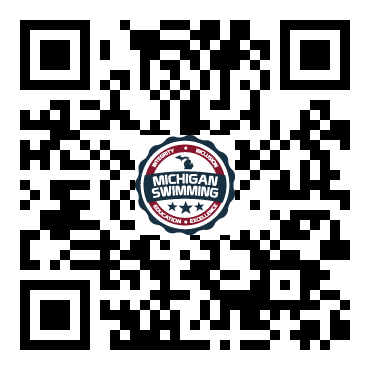 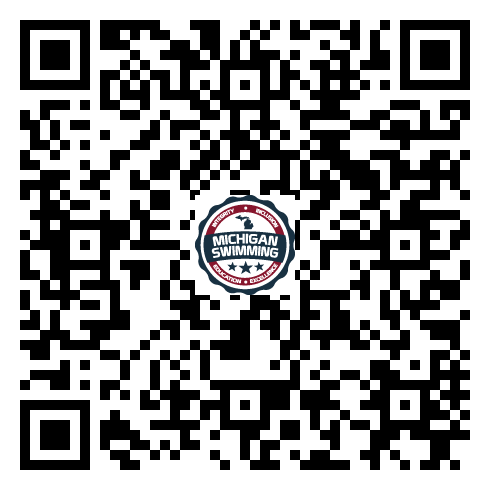 Signature:Position:Street Address:  City, State Zip:Club Email:Coach Name:Phone:Coach Email: